2024 AGM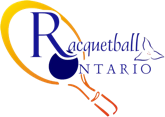 Cedar Springs By the courtsDate: Saturday, April 6th, 2024Attending Board of Directors:Kyle Wiseman - PresidentLuke Coughey - Vice PresidentTammy Gray - SecretaryMark Aiello - TreasurerTerry Nelson - Director of Officiating and rankingChris Jette - Social Media SpecialistSteve Scagnetti – Fundraising ManagerCall to order by President Kyle Wiseman 12:26 pmWelcome introductions by Kyle WisemanAcknowledgement of the sponsors for the tournamentPresentation to honour Daniel Puckett for his long time service to Racquetball OntarioPresentation to honour Adrian Webb for dedicated service to Racquetball Ontario.Approval of 2023 AGM minutes - Read by Tammy	Motion to approve the 2022 AGM Minutes as read	Second by: Kyle	 Wiseman	CARRIEDFinancial Report - Fiscal year ending December 31, 2023 - Read by Mark	Motion to approve the 2023 Financial Report as read	Second by: Steve Scagnetti		CARRIEDApproval of 2024 Budget as read by Mark	Motion to approve 2024 Budget as read	Second:  Joe King 	CARRIEDUpdate from Director of Women and Girls Programming – Read by TammyUpdate from Director of rankings – Terry NelsonUpdate from fundraising Manager – Steve ScagnettiCreated an advisor committee for funding ideasCommencing collaboration with various organizationsApproval of the updated Policies and bylawsMotion to approve updated Policies and bylaws	Approved by members in attendance		All in favorSecond by: Luke Coughey 	CARRIEDDirector MotionsRe-Election of Luke Coughey as Vice President of Racquetball Ontario for a term of 2 years.	Motion to approve Luke Coughey as Vice President 	Approved by members in attendance 		All in favor	Second – Kyle Wiseman	CARRIEDNeed for a Treasurer – Paul  McGowan volunteered	Motion to approve Paul McGowan as Treasurer 	Approved by members in attendance		All in favor	Second - Kyle Wiseman		CARRIED Need for a Screening and Privacy Officer – Mark Aiello volunteered.	Motion to approve Mark Aiello as Screening and Privacy Officer	Approved by members in attendance		All in favor	Second – Tammy Gray 		CARRIEDAppointment of Kyle Wiseman as Director of Racquetball Ontario for a term of 2 years.	 Motion to approve Kyle Wiseman as Director	 Approved by members in attendance		All in Favor	 Second – Chris Jette		CARRIEDAppointment of Kyle Wiseman as Ontario Representative to Racquetball Ontario for a term of 2 yearsMotion to approve Kyle Wiseman as DirectorApproved by members in attendance		All in Favor	 Second – Chris Jette		CARRIEDOpen Discussion	Next Annual General meeting.   April 2025, Location TBAMotion to adjourn Second: Joe King	CARRIEDThese minutes accurately reflect the meeting and results there ofBy Director and Secretary Tammy Gray ______________________________                                                         